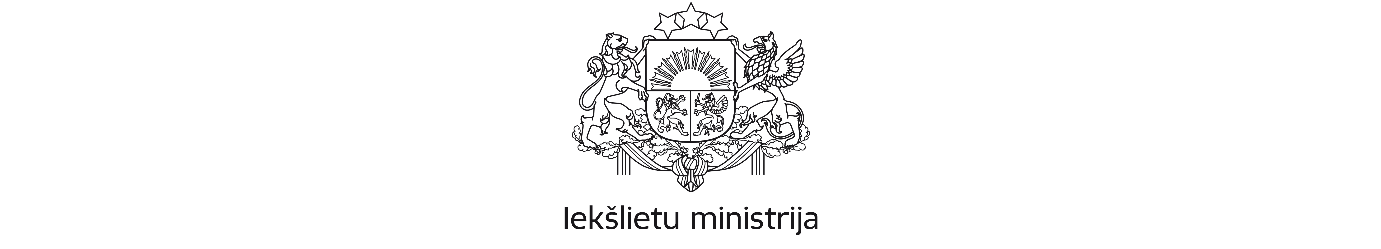 Čiekurkalna 1. līnija 1 k-2, Rīga, LV-1026; tālr. 67219263; e-pasts: pasts@iem.gov.lv; www.iem.gov.lvRīgāPar precizēto likumprojektu "Grozījumi Apcietinājumā turēšanas kārtības likumā" (VSS-594)Iekšlietu ministrija ir izvērtējusi precizēto likumprojektu “Grozījumi Apcietinājumā turēšanas kārtības likumā” (turpmāk – likumprojekts) un atbalsta tā tālāko virzību, izsakot šādus iebildumus.Saskaņā ar likumprojekta 4. pantu Apcietinājumā turēšanas kārtības likuma 6. pants tiek papildināts ar jaunu astoto daļu, nosakot izmeklēšanas cietuma pienākumu informēt Valsts robežsardzi par tāda apcietinātā ievietošanu izmeklēšanas cietumā, attiecībā uz kuru ir stājies spēkā tiesas spriedums citā krimināllietā, saskaņā ar kuru apcietinātais pēc pamatsoda izciešanas ir izraidāms no Latvijas Republikas.Vēršam uzmanību, ka minētais pienākums jau ir paredzēts Ministru kabineta 2011. gada 21. jūnija noteikumu Nr. 454 “Noteikumi par ārzemnieka piespiedu izraidīšanu, izceļošanas dokumentu un tā izsniegšanas kārtību” (turpmāk – noteikumi Nr. 454) III nodaļā, kas noteic piespiedu izraidīšanas organizēšanu gadījumā, ja ārzemniekam pēc atbrīvošanas no ieslodzījuma vietas nav tiesību uzturēties Latvijas Republikā. Tāpat ir norādāms, ka noteikumos Nr. 454 ir noteikts ne tikai ieslodzījuma vietas pienākums informēt Valsts robežsardzi, bet arī sniedzamās informācijas apjoms un tās sniegšanas kārtība.Ievērojot minēto, lai nodrošinātu tiesiskā regulējuma skaidru un viennozīmīgu piemērošanu, papildināt likumprojekta 4. pantā ietverto Apcietinājumā turēšanas kārtības likuma 6. panta astoto daļu, norādot, ka izmeklēšanas cietums Valsts robežsardzi rakstiski informē kārtībā un apjomā, kas paredzēta normatīvajā aktā, kas noteic ārzemnieka piespiedu izraidīšanu, izceļošanas dokumentu un tā izsniegšanu.Vienlaikus, lai nodrošinātu saskaņotu tiesisko regulējumu, aicinām analoģisku normu attiecībā uz notiesātajiem ārzemniekiem ietvert arī likumprojektā “Grozījumi Latvijas Sodu izpildes kodeksā”, kas izsludināts Valsts sekretāru 2021. gada 17. jūnija sanāksmē (VSS prot. Nr. 24. 24.§, VSS-572).  2. Atbilstoši likumprojektam no Apcietinājumā turēšanas kārtības likuma regulējumam, kas noteic apcietinātā satikšanās un saziņas ierobežojumus, tiek izslēgtas tiesības izmeklēšanas cietuma priekšniekam ierobežot apcietinātās personas tiesības uz satikšanos un saziņu, ja šāda satikšanās vai saziņa apdraud kriminālprocesa intereses vai traucē kriminālprocesa mērķa sasniegšanu, proti, ar grozījumiem, kas paredzēti šā likuma 13.1 pantā un 28. pantā. 	Apcietinājumā turēšanas kārtības likuma 1. pants noteic, ka šā likuma mērķis ir nodrošināt cilvēktiesību un kriminālprocesa interešu samērīgu ievērošanu drošības līdzekļa — apcietinājums — izpildē. 	Satversmes tiesa ir norādījusi, ka apcietinājuma mērķis ir nodrošināt sabiedrības un atsevišķu personu drošību – lai netiktu izdarīts jauns noziegums un netiktu pieļauts tas, ka persona, kura tiek turēta aizdomās vai ir apsūdzēta par noziedzīga nodarījuma izdarīšanu, nelikumīgi iejaucas kriminālprocesa gaitā, – un tādējādi nodrošināt  objektīvu  lietas  izpēti  un  objektīva  nolēmuma  pieņemšanu,  kā  arī vainīgās  personas  saukšanu  pie  kriminālatbildības  (sk. Satversmes tiesas 2019. gada  28. jūnija  sprieduma  lietā  Nr.  2018-24-01  16.punktu.).	Tādējādi no minētā izriet, ka nosakot likumā apcietinātajai personai tiesības un šo tiesību ierobežojumus, tostarp arī tiesības uz satikšanos un saziņu un to ierobežojumus, ir ņemamas vērā kriminālprocesa intereses. Nevar nepiekrist likumprojekta sākotnējās ietekmes novērtējuma ziņojumā (anotācijā) norādītajam, ka kriminālprocesa interešu iespējamo apdraudējumu izvērtēšana neietilpst izmeklēšanas cietuma kompetencē, bet ir procesa virzītāja kompetences jautājums. Tāpat vēlamies vērst uzmanību uz to, ka pirmstiesas izmeklēšanas procesā, tas ir, laikā, kad notiek pierādījumu iegūšana un nostiprināšana, piemērojot personai drošības līdzekli – apcietinājums, un attiecīgi nosakot saziņas ar ārpasauli ierobežojumus, izmeklēšana un apstākļu noskaidrošana vēl turpinās un ne vienmēr ir zināms visu iesaistīto personu loks, ar kuriem apcietinātajam būtu nosakāms aizliegums tikties. Norādām, ka Valsts policijas darbinieku pieredzē ir konstatēti gadījumi, kad uz tikšanos ar apcietināto personu ierodas kriminālprocesā iesaistītas personas un šādu tikšanos laiku apcietinātā persona un apmeklētājs neizmanto sociāli lietderīgu kontaktu saglabāšanai, bet gan lai traucētu kriminālprocesa gaitu (piemēram, tiek saskaņotas liecības, plānota liecinieku ietekmēšana). Šāda situācija var apdraudēt ne tikai kriminālprocesa intereses un kriminālprocesa mērķa sasniegšanu, bet arī atsevišķu personu drošību un sabiedrības drošību kopumā.	Piemēram, saskaņā ar Apcietinājumā turēšanas kārtības likuma 13.1 panta pirmo daļu iesniegums ar lūgumu atļaut satikšanos iesniedzams vismaz 10 darbdienas pirms plānotās satikšanās. Paužam viedokli, ka minētais Apcietinājumā turēšanas kārtības likumā noteiktais termiņš ir uzskatāms par pietiekamu laiku, lai procesa virzītājs, izvērtējot kriminālprocesa intereses, nepieciešamības varētu pieņemt lēmumu par tikšanās ierobežojumiem.		Ievērojot minēto, attiecīgi precizēt likumprojekta 7. un 17. pantā ietvertos grozījumus, nosakot pienākumu izmeklēšanas cietuma priekšniekam sazināties ar procesa virzītāju un noskaidrot tā viedokli par apcietinātās personas tikšanās un saziņas atbilstību kriminālprocesa interesēm.A.Stradiņa, 67075248,antra.stradina@vp.gov.lvS.Steļmaka, 67913531,Solvita.stelmaka@rs.gov.lvI.Skirusa, 67219417ieva.skirusa@iem.gov.lvDOKUMENTS PARAKSTĪTS AR DROŠU ELEKTRONISKO PARAKSTU UN SATUR LAIKA ZĪMOGU11.08.2021Nr.1-57/2160Tieslietu ministrijaiUz 30.07.2021Nr.1-9.3/860Valsts sekretāra pienākumu izpildītājsVilnis Vītoliņš